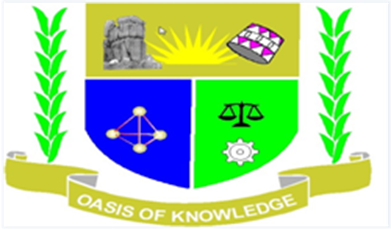 JARAMOGI OGINGA ODINGA UNIVERSITY OF SCIENCE AND TECHNOLOGYSCHOOL OF EDUCATIONUNIVERSITY EXAMINATION FOR THE DEGREE OF BACHELOR OF EDUCATION ARTS WITH IT4Th YEAR 1STSEMESTER 2017/2018 ACADEMIC YEARKISII LEARNING CENTRE FULL TIMECOURSE CODE:		EDF410					STREAM:BED COURSE TITLE:	SOCIOLOGY AND COMPARATIVE EDUCATIONEXAM VENUE:					EXAM SESSION:DATE: DECEMBERTIME: 2 HOURSINSTRUCTIONS:		1. ANSWER: QUESTION 1(COMPULSORY) AND ANY TWO QUESTIONS2. CANDIDATES ARE ADVISED TO READ INSTRUCTIONS VERY CAREFULLY3. CANDIDATES MUST HAND IN THEIR ANWER BOOKLETS TO THE INVIGILATOR BEFORE LEAVING THE EXAMS ROOM.QUESTION ONE (1)A)Define sociology.									(2mks)	Explain the term “sociology of education 					(5mks)Definecomparative education							(3mks)	Explain the meaning of sociological perspective and give three types of it(3mks)What is Education? 								(2mks)	Describe the consensus perspective and its use in education 			(5mks)	. explain the origins of Comparative Studies				(2mks)	subfields ofComparative Studies belowAnatomy,									(2mks)	 Paleontology,								(2mks)	 Embryology.								(2mks)What is a perspective? 							(2mks)									(Total Marks 30)SECTION 2: ANSWER ANY TWO QUESTIONSQ2: Discuss the Alternative Notions of Comparative Studies:Ahistorical System Typologies							(8mks)Historical Approaches in Comparative Studies					(6mks)Influences across Cultures								(6mks)(Total Marks 20)Q3i.	Discuss the consensus perspective in terms of functionalism. 				(4mks)	ii.	Discuss Functional Prerequisites in society						(4mks)	iii.	Explain Value Consensus in functionalism						(4mks)iv.	Discuss seven assumptions that govern structural functionalism:				(8mks)		(Total Marks 20)Q4) Discussthe Classical Origins of sociology				(10mks)Discuss Empirical Methods in the Sociology of Education			(5mks)Briefly explain Emerging Perspectives for the 21st Century  		(5mks)	(Total Marks 20)Q5 discuss the relevance of Contemporary Theoretical Approaches in our society today? (give examples).									(6mks)	As an educational sociological expert:Discuss the major challenges facing institutional policy making.		(10mks)	What are the possible strategies of overcoming the   challenges?			(4mks)	(Total Marks 20)